ALSH ROUTOT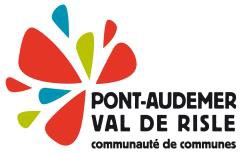 Été 2024 – AoûtNom Prénom : ………………………………………… Classe : ……….Age au 1er jour de présence………… Nom Prénom : ………………………………………… Classe : ……….Age au 1er jour de présence………… Nom Prénom : ………………………………………… Classe : ……….Age au 1er jour de présence………… Nom Prénom : ………………………………………… Classe : ……….Age au 1er jour de présence………… Responsable :Nom ………………………………………………………..…………………………………..………Tel : ………………………………………..Fermeture des inscriptions le Mercredi 17 Juillet 2024Les inscriptions sont prises en compte dans la limite des placesdisponibles.Merci de prévenir de tous changements de planning. En cas d’absence non justifiée le prévisionnel sera dû.Si la présence de votre enfant sur l’accueil remonte à 1 an ou plus merci de nous contacter afin de mettre le dossier à jour.Mail : alsh.routot@ccpavr.fr / Tel : 02 32 20 62 16Le :	Signature :26-août26-août26-août27-août27-août27-août28-août28-août28-août29-août29-août29-août30-août30-août30-aoûtPrénomsMRAMRAMRAMRAMRA